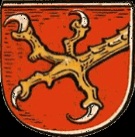 Муниципальное бюджетное общеобразовательное учреждение «Средняя школа поселка Домново» Правдинского городского округаРАБОЧАЯ ПРОГРАММАпо художественно – эстетическому  развитию детей  первого   года обучения по программе И.Г. Галянт «Музыкальное развитие детей 2-8 лет» модуль  - «Музыкальная деятельность»2021г.п. ДомновоАннотацияРабочая программа (далее - Программа) по «Музыкальной деятельности» для детей 2 - 3 лет является составной частью основной образовательной программы дошкольного образования МБОУ	«Средняя школа поселка Домново», и составлена на основе использования образовательной программы дошкольного образования «Радуга» / под редакцией  Т.И. Гризик, Т.Н. Доронова, Е.А. Екжанова, Е.В. Соловьева, С.Г. Якобсон, в соответствии с Федеральным законом от 29 декабря 2012 г. № 273- ФЗ "Об образовании в Российской Федерации" Федеральным государственным образовательным стандартом дошкольного образования на основании Приказа Минобрнауки России от 17.10.2013 N 1155 "Об утверждении федерального государственного образовательного стандарта дошкольного образования" (Зарегистрировано в Минюсте России 14.11.2013 N 30384.Планируемые результаты освоения модуля -ребёнок с интересом вслушивается в музыку, запоминает и узнаёт знакомые произведения. -проявляет эмоциональную отзывчивость, появляются первоначальные суждения о настроении музыки.-различает танцевальный, песенный, маршевый метроритмы, передаёт их в движении. -эмоционально откликается на характер песни, пляски.-активен в играх	на исследование звука, в элементарном музицировании.музыкально-ритмические движения: исполнить знакомые движения под музыку;развитие чувства ритма: правильно извлекать звуки из простейших музыкальных инструментов, правильно отхлопать простейшие ритмы;- уметь хорошо ориентироваться в пространстве, выполнять простейшие танцевальные движения, танцевать с предметами, выразительно передавать игровой образ, не стесняться выступать по одному, уметь самостоятельно использовать знакомы движения в творческой пляске.Учебный план.Календарно – тематический планЛитература- И.Г. Галянт «Музыкальное развитие детей 2-7 лет»«Согласовано» наПедагогическом советеМБОУ  «Средняя школапоселка Домново»   протокол № 1 от   .      .2021Элементарное музицирование18Активное слушание музыки18Игры со звуком18Пение1872неделя№ТемаЗадачиМетодическое пособиеМатериалы и оборудование11Игра с куклой на палочке «Здравствуйте»Развивать эмоциональную отзывчивость; способствовать развитию речевой активности у детей.Методическое пособие И.Г.ГалянтИгрушка кукла12Игра «Козочка рогатая»Учить детей передавать ритмично свое имя звучащими жестами-:--23Игра «Пальчики»Способствовать речевой активности детей; развивать у детей мелкую моторику рук; учить детей ритмично передавать метр и ритм стиха.-:--24Пальчиковая игра «Грибы»Способствовать речевой активности детей; развивать у детей мелкую моторику рук; учить детей ритмично передавать метр и ритм стиха.-:--35Игра с палочками «Делай, как я»Развивать координацию рук, манипулируя палочками; учить детей ритмично передавать метр и ритм стиха.-:-палочки36Музицирование. Знакомство с инструментами.Знакомить детей с музыкальными инструментами, их устройством, звучанием; учить детей определять, на что похож звук (Звуки леса, животных, птиц); помогать детям приобретать навыки игры на музыкальных инструментах.-:-Металлофон, тарелка, гусли, врубель, свистулька, погремушка47Игра «Звуки леса»Учить детей самостоятельно общаться с музыкальным инструментом, различать звучание одного инструмента и звучание всего оркестра, слушать звуки своего инструмента-:-Инструменты по желанию детей, платочек48Игра-движение «На лесной полянке»Учить детей передавать игровыми движениями характерные элементы игровых образов: медведя, зайца, волка, лисы.-:--октябрьоктябрьоктябрьоктябрьоктябрьоктябрь19Игра с куклой «Здравствуйте»Развивать у детей эмоциональную отзывчивость, интонации голоса, используя изменение динамики, тембра голоса.-:-кукла110Игра -знакомство «Игра с гномом»Способствовать адаптации детей в коллективе через коммуникативное общение; учить детей находить и использовать звучащие жесты для сопровождения ритма имени.-:-Кукла гномик211Пальчиковая игра «Каравай»Учить детей находить и использовать звучащие жесты для сопровождения ритма .-:--12Пальчиковая игра «Прятки»Учить детей находить и использовать звучащие жесты для сопровождения ритма.-:--313Игра с палочками «Мишутка»Развивать координацию рук, манипулируя палочками; учить детей ритмично передавать метр и ритм стиха.-:-палочки14Игра «Космонавты»Развивать координацию рук, манипулируя палочками; учить детей ритмично передавать метр и ритм стиха.-:-палочки415Музицирование. Игра «Солнышко и дождик»Учить детей реагировать на музыку разного характера; сопровождать пьесу игрой на колокольчиках.-:-Колокольчики, тарелка16Танцевальная миниатюра «Танец осени»Учить детей свободно ориентироваться в пространстве с предметом; передавать характер музыки (осени) легкими движениями с помощью платка.-:-Баян, платокноябрьноябрьноябрьноябрьноябрьноябрь117Игра -приветствие «Здравствуйте, ручки»Учить детей ритмично произносить приветствие ; использовать звучащие жесты для сопровождения ритма слова.-:--18Игра – знакомство «Мячик»Учить детей ритмично произносить приветствие ; использовать звучащие жесты для сопровождения ритма слова.-:-мяч219Речевая игра «Нил-река»Учить детей использовать звучащие жесты для сопровождения ритма слова.-:--20Речевая игра «Кошка и шарик»Учить детей использовать звучащие жесты для сопровождения ритма слова.-:--321Игра с палочками «Хвалебная»Развивать координацию рук, манипулируя палочками; учить детей ритмично передавать метр и ритм стиха.-:-палочки22Игра с палочками «дождик и туча»Развивать координацию рук, манипулируя палочками; учить детей ритмично передавать метр и ритм стиха.-:-палочки423Музицирование. «Игра в лесу»Продолжать знакомить детей с детскими музыкальными инструментами и звучащими игрушками-самоделками; вызывать желание у детей поиграть, найти свой звук-:-Дерево бутафория24Игра «Ледяное царство»Учить детей передавать характер музыки легкими движениями с помощью платка.-:-платокдекабрьдекабрьдекабрьдекабрьдекабрьдекабрь125Игра «Здравствуйте»Учить детей ритмично произносить приветствие ; использовать звучащие жесты для сопровождения ритма слова.-:--26Игра-знакомство с колокольчикомУчить детей использовать музыкальный инструмент для сопровождения ритма слова.-:-колокольчик227Речевая игра «Считалка»Учить детей ритмично  использовать звучащие жесты для сопровождения ритма слова.-:--28Игра с платочками «Гвоздь и молоток»Учить детей ритмично  использовать палочки для сопровождения ритма слова.-:-палочки329Музицирование. Игра «Хрустальный звон»Учить детей бережно относиться к музыкальным инструментам, к звуку; извлекать звук из треугольника.-:-треугольник30Игра- движение «Танец снежинок»Учить детей ритмично  использовать звучащие жесты для сопровождения ритма-:-Бумажные снежинки431Игра- движение «Танец снежинок»Учить детей ритмично  использовать звучащие жесты для сопровождения ритма-:-Бумажные снежинки32Игра- движение «Танец снежинок»Учить детей ритмично  использовать звучащие жесты для сопровождения ритмаБумажные снежинкиянварьянварьянварьянварьянварьянварь133Игра с куклой «Здравствуйте»Вызывать у детей эмоциональный отклик на знакомую игру; побуждать детей к активному участию в игре.-:-кукла34Игра -знакомство «Самолет»Вызывать у детей эмоциональный отклик на знакомую игру; побуждать детей к активному участию в игре.Бумажный самолетик235Речевая игра «Мы идем»Побуждать детей к активному участию в игре.-:--36Речевая игра «Дом»Побуждать детей к активному участию в игре.-:--337Игра с палочками «Теремок»Вызывать у детей эмоциональный отклик на проводимую игру; побуждать детей к активному участию в игре.-:--38Игра с палочками «В цирке»Учить детей ритмично  использовать палочки для сопровождения ритма слова.-:-палочкифевральфевральфевральфевральфевральфевраль139Игра -приветствие «Барабан»Учить детей ритмично  использовать звучащие жесты для сопровождения ритма-:-барабан40Речевая игра «Ладушки»Учить детей ритмично  использовать звучащие жесты для сопровождения ритма-:--241Речевая игра «Чих-пых»Учить детей ритмично  использовать звучащие жесты для сопровождения ритма-:--42Игры с палочками «Самовар»Учить детей ритмично  использовать палочки для сопровождения ритма слова.-:-палочки343Речевая игра «Топотушка»Учить детей ритмично  использовать палочки для сопровождения ритма слова-:-палочки44Музицирование. Игра «Дуня»Научить детей петь шуточную прибаутку, правильно передавая мелодию.-:-Деревянные ложки445Игра движение «Пирог»Учить детей ритмично  использовать звучащие жесты для сопровождения ритма-:--46Игра движение «Пирог»Учить детей ритмично  использовать звучащие жесты для сопровождения ритма-:--мартмартмартмартмартмарт147Игра-приветствие «Солнышки»Учить детей ритмично  использовать звучащие жесты для сопровождения ритма-:--48Игра «Разбудим Таню»Учить детей   использовать звучащие жесты-:--24950Игра со звуком «Музыка во мне»Учить детей находить звучащие жесты своего тела; прослушиваться к многообразию тембров звучащих жестов.-:--351Речевая игра «Птички»Учить детей ритмично  использовать звучащие жесты для сопровождения ритма-:--52Игра с палочками «Жаворонок»Учить детей ритмично  использовать палочки для сопровождения ритма слова-:-палочки453Игра с палочками «Дровца»Учить детей ритмично  использовать палочки для сопровождения ритма слова-:-палочки54Музицирование. Игра «Флейта-дирижер»Учить детей слышать и определять окончание музыкальной композиции, навыкам игры на музыкальных инструментах; развивать чувство ансамбля-:-Детские музыкальные инструменты555Танцевальная миниатюра «Цветок»Учить детей слышать и определять окончание музыкальной композиции.-:-Искусственные цветыапрельапрельапрельапрельапрельапрель156Игра-приветствие «Имена»Учить детей находить звучащие жесты своего тела; прослушиваться к многообразию тембров звучащих жестов-:--57Игра с палочками «Две старушки»Учить детей ритмично  использовать палочки для сопровождения ритма слова-:-палочки258Игра с палочками «Постучали и молчок»Учить детей ритмично  использовать палочки для сопровождения ритма слова-:-палочки59Игра-движение «Цветные ленточки»Учить детей передавать в движении характер звучащей музыки; развивать легкость и подвижность рук; чередовать индивидуальные и коллективные композиции танца.-:-ленточки360Игра-приветствиеУчить детей находить звучащие жесты своего тела; прослушиваться к многообразию тембров звучащих жестов-:--61Речевая игра «Красота»Учить детей передавать в движении характер звучащей музыки; развивать легкость и подвижность рук.-:--462Игра с палочками «Страшилка для ревушки»Учить детей ритмично  использовать палочки для сопровождения ритма слова-:-Палочки63Музицирование. Игра «Кошка-матрешка»Учить детей слышать и определять окончание музыкальной композиции, навыкам игры на музыкальных инструментах.-:-Детские музыкальные инструменты564Музицирование. Игра «Кошка-матрешка»Учить детей слышать и определять окончание музыкальной композиции, навыкам игры на музыкальных инструментах.-:-Детские музыкальные инструментымаймаймаймаймаймай165Игра-приветствие «Здравствуйте»Вызывать у детей эмоциональный отклик на знакомую игру; побуждать детей к активному участию в игре.-:--66Речевая игра «Дождик»Вызывать у детей эмоциональный отклик на знакомую игру; побуждать детей к активному участию в игре.-:--267Речевая игра «Красота»Вызывать у детей эмоциональный отклик на знакомую игру; побуждать детей к активному участию в игре.-:--68Игра с палочками «Страшилка для ревушки»Учить детей ритмично  использовать палочки для сопровождения ритма слова.-:-палочки369Музицирование. Игра «Кошка-матрешка»Учить детей ритмично  использовать палочки для сопровождения ритма слова.-:-палочки70Игра-движение «баня»Побуждать детей к активному участию в игре.-:--471Игра «Валяй каравай»Побуждать детей к активному участию в игре.-:-мяч72Музицирование. Игра «Кошка-матрешка»Учить детей ритмично  использовать палочки для сопровождения ритма слова.-:-палочкиИтого 72Итого 72Итого 72Итого 72Итого 72Итого 72